Groupement paroissial de Mantes-la-Jolie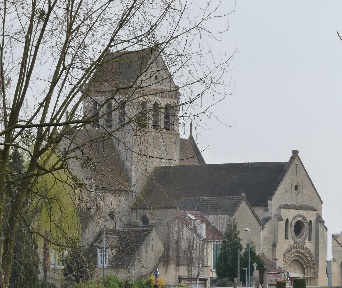 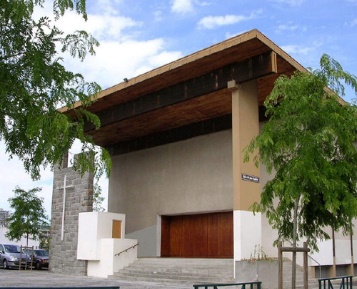 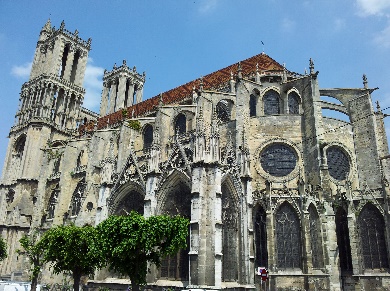 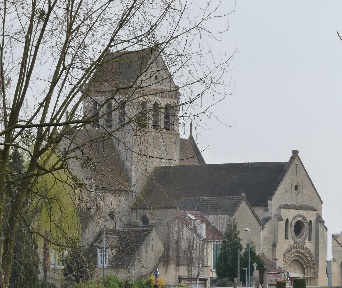 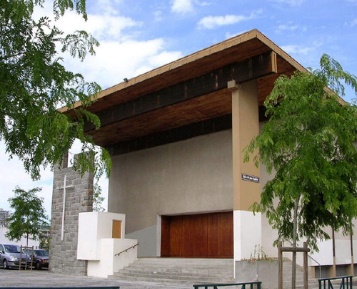 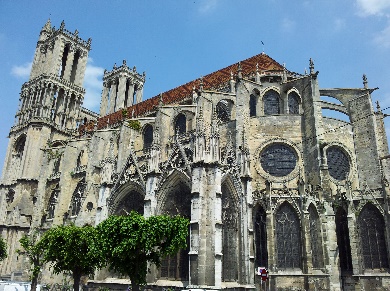 LIVRET DE CHANTS POUR LE BAPTÊME 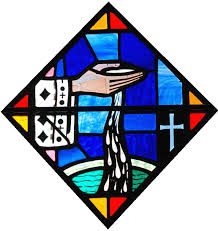 Chant d’accueilQue vive mon âme à te louerR/ Que vive mon âme à Te louer!
Tu as posé une lampe, une lumière sur ma route,
Ta parole, Seigneur, Ta parole, Seigneur.

1. Heureux ceux qui marchent dans tes voies, Seigneur!
De tout mon cœur, je veux garder ta parole
ne me délaisse pas, Dieu de ma joie!

2. Heureux ceux qui veulent faire ta volonté,
je cours sans peur sur la voie de tes préceptes 
et mes lèvres publient ta vérité.

3. Heureux ceux qui suivent tes commandements!
Oui, plus que l'or, que l'or fin, j'aime ta loi
plus douce que le miel est ta promesse.

4. Heureux ceux qui méditent sur la sagesse!
Vivifie moi, apprends moi tes volontés
dés l'aube, de ta joie. Tu m'as comblé.Rendons gloire à notre DieuR. Rendons gloire à notre Dieu ! Lui qui fit des merveilles, 
Il est présent au milieu de nous maintenant et à jamais ! 

1. Louons notre Seigneur, car grande est sa puissance, 
Lui qui nous a créés, nous a donné la vie. 
2. Invoquons notre Dieu, demandons-lui sa grâce,
Il est notre Sauveur, notre libérateur.
3. Oui le Seigneur nous aime, Il s´est livré pour nous.
Unis en son amour, nous exultons de joie.

4. Dieu envoie son Esprit, source de toute grâce,
Il vient guider nos pas et fait de nous des saints.

5. Gloire à Dieu notre Père, à son Fils Jésus-Christ,
À l´Esprit de lumière pour les siècles des siècles.Ô Seigneur à toi la GloireR/ Ô Seigneur, à Toi la gloire, la louange pour les siècles,
Ô Seigneur, à Toi la gloire, Eternel est ton amour !1. Vous les cieux,(bis) Vous les anges,(bis)
Toutes ses œuvres,(bis) Bénissez votre Seigneur.2. Astres du ciel,(bis) Soleil et lune,(bis)
Pluies et rosées,(bis) Bénissez votre Seigneur.3. Feu et chaleur,(bis) Glace et neige,(bis)
Souffles et vents,(bis) Bénissez votre Seigneur.4. Nuits et jours,(bis) Lumière et ténèbres,(bis)
Eclairs et nuées,(bis) Bénissez votre Seigneur.5. Monts et collines,(bis) Plantes de la terre,(bis)
Fauves et troupeaux,(bis) Bénissez votre Seigneur.6. Vous son peuple,(bis) vous ses prêtres,(bis)
vous ses serviteurs,(bis) Bénissez votre Seigneur.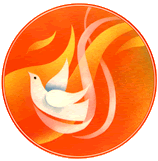 Souffle imprévisible1 - Souffle imprévisible, Esprit de Dieu,
Vent qui fait revivre, Esprit de Dieu,
Souffle de tempête, Esprit de Dieu,
Ouvre nos fenêtres, Esprit de Dieu !R/Esprit de vérité, Brise du Seigneur, Esprit de liberté, Passe dans nos cœurs !
Esprit de vérité, Brise du Seigneur, Esprit de liberté, Passe dans nos cœurs !2 - Flamme sur le monde, Esprit de Dieu,
Feu qui chasse l’ombre, Esprit de Dieu,
Flamme de lumière, Esprit de Dieu,
Viens dans nos ténèbres, Esprit de Dieu !3 - Fleuve des eaux vives, Esprit de Dieu,
Chant de l’autre rive, Esprit de Dieu,
Fleuve au long voyage, Esprit de Dieu,
Porte-nous au large, Esprit de Dieu !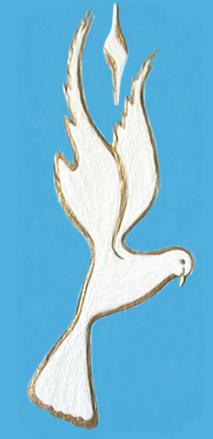 4 - Voix qui nous rassemble, Esprit de Dieu,
Cri d’une espérance, Esprit de Dieu,
Voix qui nous réveille, Esprit de Dieu, 
Clame la nouvelle, Esprit de Dieu !5 - Source de sagesse, Esprit de Dieu,
Puits de la tendresse, Esprit de Dieu,
Source pour ton peuple, Esprit de Dieu,
Coule en nos demeures, Esprit de Dieu !6 - Paix de la colombe, Esprit de Dieu,
Ciel dans nos rencontres, Esprit de Dieu,
Paix qui nous libère, Esprit de Dieu,
Change notre terre, Esprit de Dieu !7 - Joie donnée aux hommes, Esprit de Dieu,
Fête du Royaume, Esprit de Dieu,
Joie de l’Evangile, Esprit de Dieu,
Fais de nous des signes ! Esprit de Dieu !8 - Vent de Pentecôte, Esprit de Dieu,
Force des apôtres, Esprit de Dieu,
Vent que rien n’arrête, Esprit de Dieu,
Parle en tes prophètes, Esprit de Dieu !Refrains de prière universelle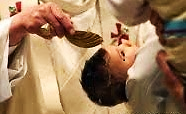 R/ Oh, oh, Seigneur en ce jour écoute nos prières R/ Sur de ton amour et fort de notre foi, Seigneur nous te prionsR/ Seigneur écoute-nous, Seigneur exauce-nousR/ Accueille au creux de tes mains, la prière de tes enfantsRefrains d’action de grâce après le baptêmeR/Tu es devenu enfant de Dieu et frère (sœur) de Jésus Alléluia. Aujourd’hui l’Esprit repose sur toi et chante AlléluiaR/ Magnificat, magnificat, magnificat anima mea DominumMagnificat, magnificat, magnificat, anima meaR/ Laudate Dominum, laudate Dominum, omnes, gentes, alléluia (bis)R/ Que tes œuvres sont belles, que tes œuvres sont grandes,Seigneur, Seigneur, tu nous combles de joie (bis)R/ Alléluia !Chant final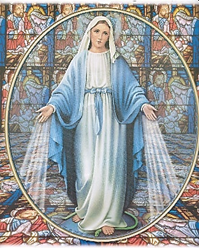 La première en cheminLa première en chemin, Marie tu nous entraînes
A risquer notre "oui" aux imprévus de Dieu.
Et voici qu'est semée en l'argile incertaine
De notre humanité, Jésus-Christ, Fils de Dieu.
Marche avec nous, Marie, sur nos chemins de foi,
Ils sont chemin vers Dieu (bis).
2. La première en chemin, en hâte tu t'élances,
Prophète de Celui qui a pris corps en toi.
La parole a surgi, tu es sa résonance
Et tu franchis des monts pour en porter la voix.
Marche avec nous, Marie, aux chemins de l'annonce,
Ils sont chemin vers Dieu (bis).

3. La première en chemin, tu provoques le Signe
Et l'heure pour Jésus de se manifester.
"Tout ce qu'il vous dira, faites-le!" Et vos vignes
Sans saveur et sans fruit, en sont renouvelées.
Marche avec nous, Marie, aux chemins de l'écoute,
Ils sont chemin vers Dieu (bis).

4. La première en chemin, pour suivre au Golgotha
Le fils de ton amour que tous ont condamné,
Tu te tiens là, debout, au plus près de la Croix
Pour recueillir la vie de son cœur transpercé.
Marche avec nous, Marie, sur nos chemins de croix,
Ils sont chemin vers Dieu (bis).

5. La première en chemin, brille ton Espérance
Dans ton cœur déchiré et la nuit du tombeau.
Heureuse Toi qui crois d'une absolue confiance ;
Sans voir et sans toucher, tu sais le jour nouveau.
Marche avec nous, Marie, aux chemins d'espérance,
Ils sont chemin vers Dieu (bis).

6. La première en chemin avec l'Eglise en marche
Dès les commencements, tu appelles l'Esprit!
En ce monde aujourd'hui, assure notre marche ;
Que grandisse le corps de ton fils Jésus-Christ
Marche avec nous, Marie, aux chemins de ce monde,
Ils sont chemin vers Dieu (bis).7. La première en chemin, aux rives bienheureuses,
Tu précèdes, Marie, toute l'humanité.
Du Royaume accompli, tu es pierre précieuse,
Revêtue du soleil, en Dieu, transfigurée.
Marche avec nous, Marie, aux chemins de nos vies,
Ils sont chemin vers Dieu (bis).Couronnée d’étoilesR/ Nous te saluons, ô toi Notre Dame,
Marie Vierge Sainte que drape le soleil, 
Couronnée d’étoiles, la lune est sous tes pas.
En toi nous est donnée l’aurore du Salut.

1. Marie, Eve nouvelle et joie de ton Seigneur,
Tu as donné naissance à Jésus le sauveur
Par toi, nous sont ouvertes les portes du jardin, 
Guide-nous en chemin, Etoile du matin.

2. Tu es restée fidèle, mère au pied de la croix, 
Soutiens notre espérance et garde notre foi.
Du côté de ton Fils, tu as puisé pour nous
L’Eau et le sang versés qui sauvent du péché.

3. Quelle fut la joie d’Eve lorsque tu es montée, 
plus haut que tous les anges, plus haut que les nuées,
Et quelle est notre joie, douce Vierge Marie, 
De contempler en toi la promesse de vieQue chante pour toi la bouche des enfantsR/ Que chante pour toi la bouche des enfants,
Qu’exulte en toi le peuple des vivants. (bis)1. Sans fin j’exulterai, pour toi je chanterai, Ô Dieu car tu es bon.
Je danserai pour toi, tu es toute ma joie, Ô Dieu car tu es bon.2. Nous recevons de toi la force de nos pas, O Dieu car tu es bon.
Que craindre désormais, tu marches à nos côtés, Ô Dieu car tu es bon.3. Chacun est à tes yeux unique et merveilleux, Ô Dieu car tu es bon.
Tu donnes chaque jour le Pain de ton amour, Ô Dieu car tu es bon.4. Que toutes les nations s’assemblent pour ton Nom, Ô Dieu car tu es bon.
De toi vient toute paix, c’est toi notre unité, Ô Dieu car tu es bon.5. Que s’élèvent toujours vers toi nos chants d’amour, Ô Dieu car tu es bon.
En toi tout reprend vie au feu de ton Esprit, Ô Dieu car tu es bon.Christ aujourd’huiR/ Christ aujourd’hui nous appelle, Christ aujourd’hui nous envoie !Vive le Seigneur qui nous aime, Dieu nous donne sa joie. (bis)1. Ses chemins vous conduisent vers la vie.Partez loin, l’aventure est infinie !Vous serez ses témoins, Vous qu’il nomme ses amis !2. Ses chemins sont amour et vérité.Le bon grain, Dieu lui-même l’a semé.Vous serez ses témoins, la parole va germer.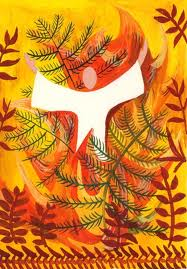 3. Ses chemins déconcertent vos regards.Son matin réconforte vos espoirs.Vous serez ses témoins, soyez sûrs de votre foi !4. Ses chemins vous libèrent de la peur ;Dieu soutient les disciples du Sauveur.Vous serez ses témoins, sur les pas du Serviteur.
5. Ses chemins vous entraînent vers la croix ;Le Dieu saint est présent au Golgotha.Vous serez ses témoins, jour de Pâques brillera.6. Ses chemins vous appellent à tout quitter.Pèlerins, que l’Esprit soit votre paix ! Vous serez ses témoins, dans son Peuple à réveiller.7. Ses chemins vous apprennent à partager.Le vrai pain chaque jour vous est donné.Vous serez ses témoins, Dieu prépare son Banquet.8. Ses chemins sont ouverts sur l’avenir ;par vos mains le bonheur pourra fleurir.Vous serez ses témoins, dans un monde à rebâtir.9. Ses chemins sont jeunesse pour les cœurs.Christ a faim d’envoyer des rassembleurs.Serez-vous ses témoins, les prophètes du Seigneur ?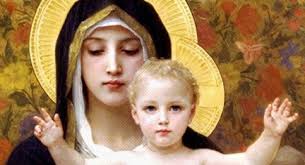 